Обучение граждан в рамках национального проекта "Демография"
ЦЕЛЬ ПРОГРАММЫ – содействие занятости отдельных категорий граждан путем организации профессионального обучения, дополнительного профессионального образования в целях приобретения или развития имеющихся знаний, компетенций и навыков, а также дальнейшего обеспечения их занятости.

В целях обеспечения занятости обучающихся заключается один из договоров:
- трехсторонние договоры, предусматривающие обязательства, связанные с трудоустройством обучаемого (между организацией, осуществляющей образовательную деятельность, гражданином и работодателем);
- трехсторонние договоры, предусматривающие обязательства, связанные с занятостью обучаемого (между органом службы занятости, гражданином и организацией, осуществляющей образовательную деятельность);
- двусторонние договоры, предусматривающие обязательства обучаемого после приобретения соответствующих навыков и знаний зарегистрироваться в качестве индивидуального предпринимателя, или начать применять специальный налоговый режим «Налог на профессиональный доход» (между организацией, осуществляющей образовательную деятельность, и гражданином)КТО МОЖЕТ ОБУЧАТЬСЯ? ►граждане в возрасте 50 лет и старше, граждане предпенсионного возраста;
►женщины, находящиеся в отпуске по уходу за ребенком до достижения им возраста 3 лет;
►женщины, не состоящие в трудовых отношениях и имеющие детей дошкольного возраста в возрасте от 0 до 7 лет включительно;
►безработные граждане, зарегистрированные в органах службы занятости;
►граждане, находящиеся под риском увольнения, включая введение режима неполного рабочего времени, простой, временную приостановку работ, предоставление отпусков без сохранения заработной платы, проведение мероприятий по высвобождению работников;
►граждане из числа молодежи в возрасте до 35 лет включительно, относящиеся к следующим категориям:граждане, которые с даты окончания военной службы по призыву не являются занятыми в соответствии с законодательством Российской Федерации о занятости населения в течение 4 месяцев и более;граждане, которые с даты выдачи им документа об образовании и (или) о квалификации не являются занятыми в соответствии с законодательством Российской Федерации о занятости населения в течение 4 месяцев и более;граждане, не имеющие среднего профессионального или высшего образования и не обучающиеся по образовательным программам среднего профессионального или высшего образования (в случае обучения по основным программам профессионального обучения);граждане, находящиеся под риском увольнения (граждане, планируемые к увольнению в связи с ликвидацией организации либо с прекращением деятельности индивидуального предпринимателя, сокращением численности или штата работников организации, индивидуального предпринимателя и возможным расторжением с ними трудовых договоров);граждане, завершающие обучение по образовательным программам среднего профессионального или высшего образования в текущем календарном году (за исключением получивших грант на обучение или обучающихся по договорам о целевом обучении), обратившиеся в органы службы занятости по месту жительства, для которых отсутствует подходящая работа по получаемой профессии (специальности).► Граждане могут принять участие в мероприятиях по обучению один раз в период с 2021  до 2024 года.
► Граждане, отчисленные за неуспеваемость или нерегулярное посещение занятий без уважительной причины, лишаются права участия в мероприятиях по обучению.
►Не могут обучаться граждане, которые принимали участие в мероприятиях по обучению работников промышленных предприятий, находящихся под риском увольнения
 КТО ОБУЧАЕТ? Организация обучения осуществляется некоммерческими организациями, осуществляющими образовательную деятельность (федеральными операторами):  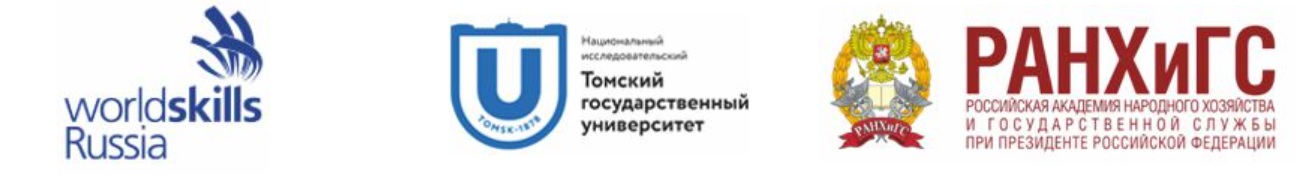 Федеральный оператор проводит отбор и утверждает перечень организаций осуществляющих образовательную деятельность в субъектах Российской Федерации, а также формирует и утверждает перечень востребованных в регионе образовательных программ для организации обучения отдельных категорий граждан, по согласованию с органами службы занятости населения на основании анализа ситуации на рынке труда и потребности работодателей в кадрах, заявленных в органы службы занятости населения.
 КАКИЕ ПРОГРАММЫ? профессиональное обучение
► основные программы профессиональной подготовки, профессиональной переподготовки, повышения квалификации по профессиям рабочих, должностям служащих;
дополнительное профессиональное образование
(для лиц, получающих или имеющих среднее профессиональное и (или) высшее образование)► дополнительные программы повышения квалификации;
► дополнительные программы профессиональной переподготовки.
Выбор программ обучения и образовательных организаций, осуществляющих обучение, в Смоленской области в настоящее время доступен при заполнении заявления на обучение на портале «Работа в России».
ФОРМА И МЕСТО ОБУЧЕНИЯ?Обучение организовано по очной и очно-заочной форме с применением дистанционных образовательных технологий. Выбор места и формы обучения доступен при заполнении заявления на обучение.СТОИМОСТЬ ОБУЧЕНИЯ?Обучение проводится за счет средств федерального бюджета.
 ЗАЯВЛЕНИЕ О ПРОХОЖДЕНИИ ОБУЧЕНИЯВ течение 3 рабочих дней с даты подачи заявления на обучение (не считая дня подачи заявления) гражданину необходимо обратиться в указанный в заявлении центр занятости населения документов подтверждающих категорию граждан , и получения государственной услуги по профессиональной ориентации.
После получения гражданином государственной услуги по профессиональной ориентации в соответствии с представленными документами и на основании рекомендаций, содержащихся в заключении, центр занятости населения в срок не позднее 7 рабочих дней с даты направления гражданином заявления об обучении, примет решение о прохождении обучения или об отказе в обучении.
 ОБУЧЕНИЕФедеральные операторы не позднее 10 рабочих дней с даты принятия решения о прохождении гражданами обучения обеспечивают начало их обучения по выбранной образовательной программе или в иной срок по согласованию с участником мероприятий, но не позднее 30 рабочих дней с даты принятия решения о прохождении обучения.
По окончании обучения выдается документ о квалификации, соответствующий выбранной программе.Пошаговая инструкция для подачи заявления на портале "Работа в России"Пошаговая инструкция для работы с заявлением на портале "Работа в России"Схема Обучение в рамках национального проекта ДемографияПостановление Правительства РФ от 27 мая 2021 г. N 800Перечень образовательных программ в рамках национального проекта ДемографияПо возникающим вопросам обращаться в Центры занятости населения,
8 (4812) 22-96-85/22-96-52
и по электронной почте zansmgor@rostelecom67.ruа также в Департамент ГСЗН Смоленской области по телефону 8 (4812) 38-62-11
и по электронной почтеzanprof@admin-smolensk.ru.Программа профессионального обучения и дополнительного профессионального образования отдельных категорий граждан в рамках федерального проекта «Содействие занятости» национального проекта «Демография» рассчитана на период до 2024 года.Для участия в федеральной программе «Содействие занятости» национального проекта «Демография» необходимо подать заявление на обучение на портале «Работа в России».